6. ročníkKvintakord zväčšený, zmenšený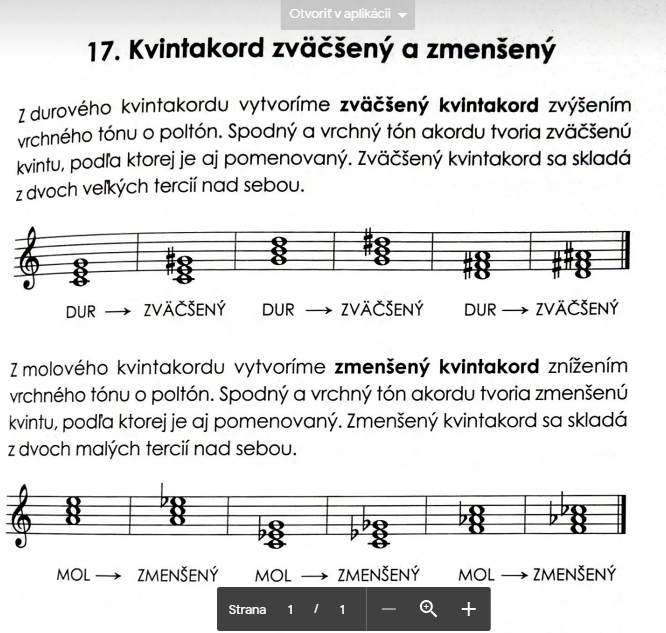 Cvičenie: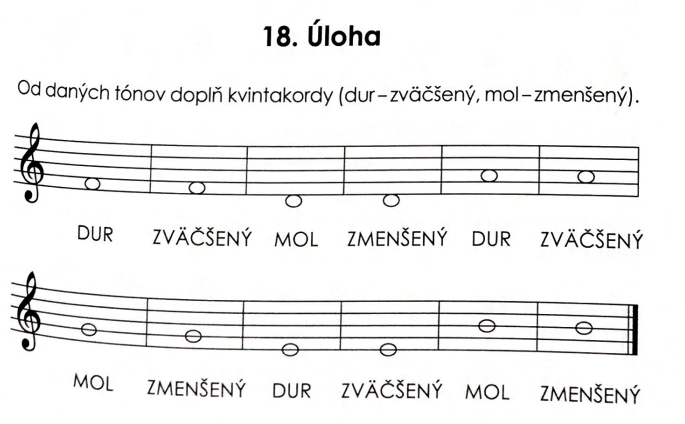 